السؤال الأول: 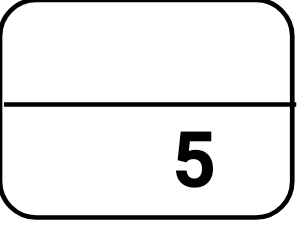 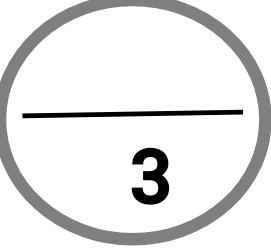 أ) اختاري الاجابة الصحيحة فيما يلي: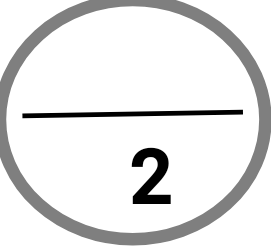 ب) أكملي الفراغات بالمصطلح العلمي المناسب في كل مما يلي: السؤال الثاني: 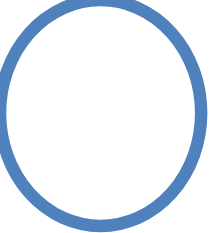 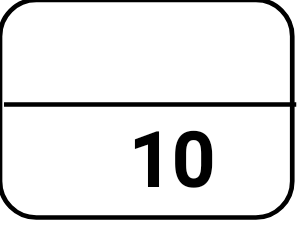 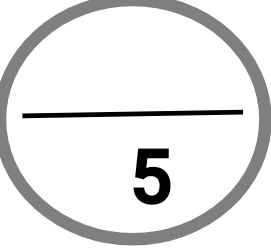 أ) ضعي علامة ✔)) أمام العبارة الصحيحة و علامة (🗶 ) أمام العبارة الخاطئة : 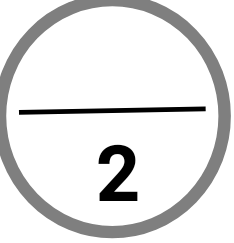 ب) عددي المكونات الرئيسية للكائن الذكي؟1-........................................................... 2-.................................................3-............................................................ 4-..................................................ج) عددي أربع من تحديات انترنت الأشياء الشائعة؟1-........................................................... 2-.................................................3-............................................................ 4-..................................................د) اذكري اثنين من الاتجاهات التقنية في الكائنات الذكية؟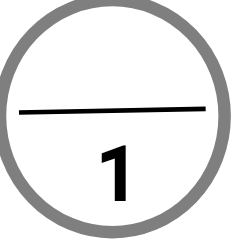 1-........................................................... 2-.................................................السؤال الأول: أ) اختاري الاجابة الصحيحة فيما يلي:ب) أكملي الفراغات بالمصطلح العلمي المناسب في كل مما يلي: السؤال الثاني: أ) ضعي علامة ✔)) أمام العبارة الصحيحة و علامة (🗶 ) أمام العبارة الخاطئة : ب) عددي المكونات الرئيسية للكائن الذكي؟وحدة المعالجة – المستشعرات والمشغلات – وحدة الاتصالات – مصدر الطاقةج) عددي أربع من تحديات انترنت الأشياء الشائعة؟قابلية التوسع – الأمن والحماية – الخصوصية – تحليلات البيانات والبيانات الضخمة – التوافقية د) اذكري اثنين من الاتجاهات التقنية في الكائنات الذكية؟الحجم في تناقص – خفض استهلاك الطاقة – رفع قدرة المعالجة – قدرة الاتصال في تحسن – زيادة توحيد الاتصالات1 -من التطبيقات لإنترنت الأشياء التي يمكن أن تستشعر أنظمة الكشف عن نوبات قلبية بصورة فورية لتصل للطبيب:1 -من التطبيقات لإنترنت الأشياء التي يمكن أن تستشعر أنظمة الكشف عن نوبات قلبية بصورة فورية لتصل للطبيب:1 -من التطبيقات لإنترنت الأشياء التي يمكن أن تستشعر أنظمة الكشف عن نوبات قلبية بصورة فورية لتصل للطبيب:1 -من التطبيقات لإنترنت الأشياء التي يمكن أن تستشعر أنظمة الكشف عن نوبات قلبية بصورة فورية لتصل للطبيب:1 -من التطبيقات لإنترنت الأشياء التي يمكن أن تستشعر أنظمة الكشف عن نوبات قلبية بصورة فورية لتصل للطبيب:التطبيب عن بعدالتطبيب عن بعدب) المنازل الذكية ج) النقل الذكيد) التعليم2- المكون المشترك في جميع أجهزة التحكم الخاصة بإنترنت الأشياء:2- المكون المشترك في جميع أجهزة التحكم الخاصة بإنترنت الأشياء:2- المكون المشترك في جميع أجهزة التحكم الخاصة بإنترنت الأشياء:2- المكون المشترك في جميع أجهزة التحكم الخاصة بإنترنت الأشياء:2- المكون المشترك في جميع أجهزة التحكم الخاصة بإنترنت الأشياء:أ) مصدر الطاقةأ) مصدر الطاقةب) وحدة المعالجةج) المستشعراتد) وحدة الاتصالات3- من مراحل تطور الانترنت التي تم فيها رقمنه التفاعلات البشرية وتحول التطبيقات تدريجيا الى البنية التحتية السحابية:3- من مراحل تطور الانترنت التي تم فيها رقمنه التفاعلات البشرية وتحول التطبيقات تدريجيا الى البنية التحتية السحابية:3- من مراحل تطور الانترنت التي تم فيها رقمنه التفاعلات البشرية وتحول التطبيقات تدريجيا الى البنية التحتية السحابية:3- من مراحل تطور الانترنت التي تم فيها رقمنه التفاعلات البشرية وتحول التطبيقات تدريجيا الى البنية التحتية السحابية:3- من مراحل تطور الانترنت التي تم فيها رقمنه التفاعلات البشرية وتحول التطبيقات تدريجيا الى البنية التحتية السحابية:أ) مرحلة الاتصالأ) مرحلة الاتصال ب) مرحلة الاقتصاد الشبكي ج) مرحلة التفاعل مع التقنيةد) مرحلة انترنت الأشياء 4- يعتمد تصنيف الكائنات الذكية (بيانات بسيطة أو معقدة) على:4- يعتمد تصنيف الكائنات الذكية (بيانات بسيطة أو معقدة) على:4- يعتمد تصنيف الكائنات الذكية (بيانات بسيطة أو معقدة) على:4- يعتمد تصنيف الكائنات الذكية (بيانات بسيطة أو معقدة) على:4- يعتمد تصنيف الكائنات الذكية (بيانات بسيطة أو معقدة) على:أ) نطاق التقريرأ) نطاق التقريرب) كمية البياناتج) عمليات ارسال البياناتد) تحريك الكائن الذكي 5- من انواع الكائنات التي يتم تصميمها لتتفاعل مع البيئة المحيطة لها:5- من انواع الكائنات التي يتم تصميمها لتتفاعل مع البيئة المحيطة لها:5- من انواع الكائنات التي يتم تصميمها لتتفاعل مع البيئة المحيطة لها:5- من انواع الكائنات التي يتم تصميمها لتتفاعل مع البيئة المحيطة لها:5- من انواع الكائنات التي يتم تصميمها لتتفاعل مع البيئة المحيطة لها:كائنات ماديةكائنات ماديةب) كائنات رقميةج) سلبيهد) تلامسيه6- نوع من أنواع المستشعرات يقوم باكتشاف أي اشعاع في البيئة المحيطة، تسمى:6- نوع من أنواع المستشعرات يقوم باكتشاف أي اشعاع في البيئة المحيطة، تسمى:6- نوع من أنواع المستشعرات يقوم باكتشاف أي اشعاع في البيئة المحيطة، تسمى:6- نوع من أنواع المستشعرات يقوم باكتشاف أي اشعاع في البيئة المحيطة، تسمى:6- نوع من أنواع المستشعرات يقوم باكتشاف أي اشعاع في البيئة المحيطة، تسمى:أ) صوتيأ) صوتيب) اشعاعيج) حراريد) كيميائي ……………هي شبكة من الأجهزة يستطيع كل منها استشعار البيئة المحيطة أو مراقبتها أو التفاعل معها بالإضافة إلى جمع وتبادل البيانات ……………هو كائن مادي يتصل بشبكة ويصبح معروفا في تلك الشبكة، يمكن لذلك الجهاز جمع البيانات ونقلها وكذلك التواصل مع أجهزة ومنصات انترنت الأشياء الأخرى ……………هو التأخر في معالجة البيانات عبر الشبكة، أو التأخر الزمني ما بين اجراءات المستخدم ووقت الاستجابة ……………هي خدمة توجيه البيانات والتي تختص بإرسال واستقبال البيانات من وإلى الخدمات الأخرى قد تكون هذه النقطة مجرد برنامج أو جهاز حاسوبي متخصص 1يتكون انترنت الأشياء من شبكة الأجهزة المترابطة التي تتواصل ببعضها2تعمل الكائنات الذكية بصورة مستقلة دون تدخل بشري3يطلق على البنية التحتية المحوسبة الأكثر شيوعا اسم بنية الحوسبة السحابية والضبابية والطرفية4يمكن لمستشعرات السرعة الكشف عن وجود أي كائن في البيئة المحيطة5يتضمن انترنت الأشياء الاجهزة غير المتصلة بالانترنت6ستسهلك الكائنات الذكية المزيد من الطاقة في المستقبل7تتماثل العلاقة بين وحدة المعالجة والمشغل مع العلاقة بين حواس الإنسان والدماغ8تطورت شبكة الانترنت في البداية من مشروع ARPAnet9يمكن برمجة جهاز تحكم الأردينو الدقيق بواسطة لغة ++C فقط10تعد خصوصيات بيانات إنترنت الأشياء مصدر قلق كبير للحكومات والمنظمات1 -من التطبيقات لإنترنت الأشياء التي يمكن أن تستشعر أنظمة الكشف عن نوبات قلبية بصورة فورية لتصل للطبيب 1 -من التطبيقات لإنترنت الأشياء التي يمكن أن تستشعر أنظمة الكشف عن نوبات قلبية بصورة فورية لتصل للطبيب 1 -من التطبيقات لإنترنت الأشياء التي يمكن أن تستشعر أنظمة الكشف عن نوبات قلبية بصورة فورية لتصل للطبيب 1 -من التطبيقات لإنترنت الأشياء التي يمكن أن تستشعر أنظمة الكشف عن نوبات قلبية بصورة فورية لتصل للطبيب 1 -من التطبيقات لإنترنت الأشياء التي يمكن أن تستشعر أنظمة الكشف عن نوبات قلبية بصورة فورية لتصل للطبيب التطبيب عن بعدالتطبيب عن بعدب) المنازل الذكية ج) النقل الذكيد) التعليم2- المكون المشترك في جميع أجهزة التحكم الخاصة بإنترنت الأشياء:2- المكون المشترك في جميع أجهزة التحكم الخاصة بإنترنت الأشياء:2- المكون المشترك في جميع أجهزة التحكم الخاصة بإنترنت الأشياء:2- المكون المشترك في جميع أجهزة التحكم الخاصة بإنترنت الأشياء:2- المكون المشترك في جميع أجهزة التحكم الخاصة بإنترنت الأشياء:أ) مصدر الطاقةأ) مصدر الطاقةب) وحدة المعالجةج) المستشعراتد) وحدة الاتصالات3- من مراحل تطور الانترنت التي تم فيها رقمنه التفاعلات البشرية وتحول التطبيقات تدريجيا الى البنية التحتية السحابية  3- من مراحل تطور الانترنت التي تم فيها رقمنه التفاعلات البشرية وتحول التطبيقات تدريجيا الى البنية التحتية السحابية  3- من مراحل تطور الانترنت التي تم فيها رقمنه التفاعلات البشرية وتحول التطبيقات تدريجيا الى البنية التحتية السحابية  3- من مراحل تطور الانترنت التي تم فيها رقمنه التفاعلات البشرية وتحول التطبيقات تدريجيا الى البنية التحتية السحابية  3- من مراحل تطور الانترنت التي تم فيها رقمنه التفاعلات البشرية وتحول التطبيقات تدريجيا الى البنية التحتية السحابية  أ) مرحلة الاتصالأ) مرحلة الاتصال ب) مرحلة الاقتصاد الشبكي ج) مرحلة التفاعل مع التقنيةد) مرحلة انترنت الأشياء 4- يعتمد تصنيف الكائنات الذكية (بيانات بسيطة أو معقدة) على 4- يعتمد تصنيف الكائنات الذكية (بيانات بسيطة أو معقدة) على 4- يعتمد تصنيف الكائنات الذكية (بيانات بسيطة أو معقدة) على 4- يعتمد تصنيف الكائنات الذكية (بيانات بسيطة أو معقدة) على 4- يعتمد تصنيف الكائنات الذكية (بيانات بسيطة أو معقدة) على أ) نطاق التقريرأ) نطاق التقريرب) كمية البياناتج) عمليات ارسال البياناتد) تحريك الكائن الذكي 5- من انواع الكائنات التي يتم تصميمها لتتفاعل مع البيئة المحيطة لها 5- من انواع الكائنات التي يتم تصميمها لتتفاعل مع البيئة المحيطة لها 5- من انواع الكائنات التي يتم تصميمها لتتفاعل مع البيئة المحيطة لها 5- من انواع الكائنات التي يتم تصميمها لتتفاعل مع البيئة المحيطة لها 5- من انواع الكائنات التي يتم تصميمها لتتفاعل مع البيئة المحيطة لها كائنات ماديةكائنات ماديةب) كائنات رقميةج) سلبيهد) تلامسيه6- نوع من أنواع المستشعرات يقوم باكتشاف أي اشعاع في البيئة المحيطة، تسمى:6- نوع من أنواع المستشعرات يقوم باكتشاف أي اشعاع في البيئة المحيطة، تسمى:6- نوع من أنواع المستشعرات يقوم باكتشاف أي اشعاع في البيئة المحيطة، تسمى:6- نوع من أنواع المستشعرات يقوم باكتشاف أي اشعاع في البيئة المحيطة، تسمى:6- نوع من أنواع المستشعرات يقوم باكتشاف أي اشعاع في البيئة المحيطة، تسمى:أ) صوتيأ) صوتيب) اشعاعيج) حراريد) كيميائي انترنت الأشياءهي شبكة من الأجهزة يستطيع كل منها استشعار البيئة المحيطة أو مراقبتها أو التفاعل معها بالإضافة إلى جمع وتبادل البيانات جهاز انترنت الأشياء هو كائن مادي يتصل بشبكة ويصبح معروفا في تلك الشبكة، يمكن لذلك الجهاز جمع البيانات ونقلها وكذلك التواصل مع أجهزة ومنصات انترنت الأشياء الأخرى التأخير الزمنيهو التأخر في معالجة البيانات عبر الشبكة، أو التأخر الزمني ما بين اجراءات المستخدم ووقت الاستجابة نقطة النهايةهي خدمة توجيه البيانات والتي تختص بإرسال واستقبال البيانات من وإلى الخدمات الأخرى قد تكون هذه النقطة مجرد برنامج أو جهاز حاسوبي متخصص 1يتكون انترنت الأشياء من شبكة الأجهزة المترابطة التي تتواصل ببعضها✔2تعمل الكائنات الذكية بصورة مستقلة دون تدخل بشري🗶3يطلق على البنية التحتية المحوسبة الأكثر شيوعا اسم بنية الحوسبة السحابية والضبابية والطرفية✔4يمكن لمستشعرات السرعة الكشف عن وجود أي كائن في البيئة المحيطة🗶5يتضمن انترنت الأشياء الاجهزة غير المتصلة بالانترنت🗶6ستسهلك الكائنات الذكية المزيد من الطاقة في المستقبل🗶7تتماثل العلاقة بين وحدة المعالجة والمشغل مع العلاقة بين حواس الإنسان والدماغ🗶8تطورت شبكة الانترنت في البداية من مشروع ARPAnet✔9يمكن برمجة جهاز تحكم الأردينو الدقيق بواسطة لغة ++C فقط🗶10تعد خصوصيات بيانات إنترنت الأشياء مصدر قلق كبير للحكومات والمنظمات✔